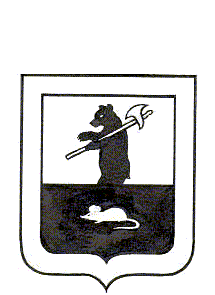 аДМИНИСТРАЦИЯ городского поселения МышкинПОСТАНОВЛЕНИЕг. М ы ш к и нО внесении изменений в постановление Администрации городского поселения Мышкин от 04.09.2013 № 98 «Об утверждении Плана мероприятий по мобилизации доходов бюджета городского поселения Мышкин на 2013-2016 годы»В соответствии с Федеральными законами от 06.10.2003 г. № 131-фз «Об общих принципах организации местного самоуправления в Российской Федерации», в целях реализации мер, направленных на обеспечение финансовой устойчивости, увеличение доходной части бюджета городского поселения Мышкин, на основании Устава городского поселения МышкинАДМИНИСТРАЦИЯ ГОРОДСКОГО ПОСЕЛЕНИЯ МЫШКИН ПОСТАНОВЛЯЕТ:Внести в постановление Администрации городского поселения Мышкин от 04.09.2013  № 98 «Об утверждении Плана мероприятий по мобилизации доходов бюджета городского поселения Мышкин на 2013-2016 годы» следующие изменения:Изложить название постановления в следующей редакции «Об утверждении Плана мероприятий по мобилизации доходов бюджета городского поселения Мышкин на 2014-2016 годы»;Пункт 1 постановления изложить в следующей редакции: «Утвердить план мероприятий по мобилизации доходов бюджета городского поселения Мышкин на 2014-2016 годы (Приложение №1)»;2. Настоящее постановление подлежит официальному опубликованию на официальном сайте городского поселения Мышкин3. Контроль настоящего постановления оставляю за собой.4. Постановление вступает в силу с момента подписания.  Глава городского поселения Мышкин                                                        А.П. Лыткин«18»032014 г.№30